Примерни задачи от състезанията за 2 класВ състезанието „Родна реч” обикновено първите 5-6 въпроса от теста са свързани с четене с разбиране. Например:Прочети текста и отговори на въпросите от 1 до 6.Следващите въпроси са насочени към правопис, пунктуация, граматика. 1. Огради подточката, в която думите могат да се пренасят. А) месец, сутрин, връх     Б) орех, младост, бодли     В) овца, конче, петел2. Подредете по азбучен ред имената на второкласниците.Анелия, Теди, Йоана, Пресиана, Вики, Пламен, Елис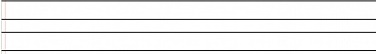 3. Попълни  пропуснатите букви  в пословиците. А) Бе…  тру…    почи…ката  не  е  сла…ка.    Б) Ко…то  не  р…боти,  не трябва  да  яде. 4. Подреди изреченията в текст като ги номерираш от 1 до 4.   	Там продават пасти и торти.           Моята майка работи в сладкарницата.	После сънувам, че валят бонбони и разни други лакомства.	След разходка в парка баба Йовка ме води там и ме черпи. 5. Свържи ударените срички  и ще получиш нови думи. Запиши ги на реда.вана – заек             риба – захар               море – кака                мазе – ламя……………….      ………………..         ………………..            ………………6. Задраскай само по една буква в дадените думи, за да се образува нова дума. бащин - ………..      чупих - …………..      круша - …………       лампа - …………